7 февраля  2022 года согласно  графику  работы    бракеражная комиссия   осуществила   плановую  проверку  деятельности  школьной  столовой.  При  проверке   нарушений не выявлены:1.	Продукция соответствует меню;2.	Питьевой  режим учащихся соблюдается;3.	Санитарное состояние пищеблока соответствует  требованиям, проведена влажная уборка, посуды  находятся в назначенных местах, битой посуды нет.4.	Пробы готовой продукции хранятся  по  требованиям;5. Решением  бракеражной комиссии утвержден перечень запрещенных продуктов  по питанию учащихся в школьной столовой.Запрещается учащимся приносить в школу  в качестве питания: 1. Все виды жареной выпечки;2.Снеки (чипсы,сухарики,круассаны,сладости)3.Сладкие газированные  напитки;4.Скоропортащиеся  продукты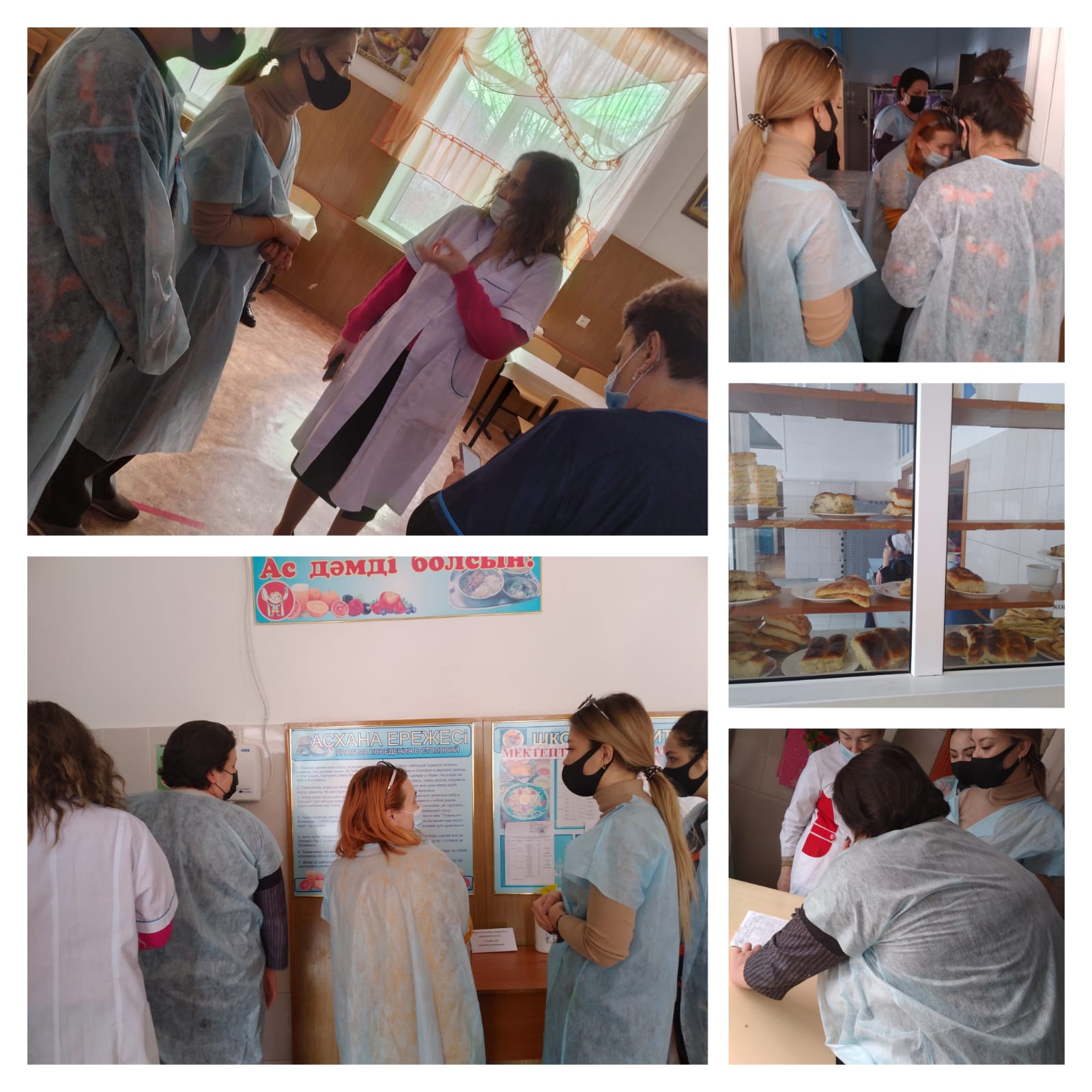 